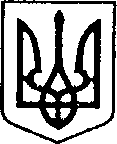    УКРАЇНАЧЕРНІГІВСЬКА ОБЛАСТЬН І Ж И Н С Ь К А    М І С Ь К А    Р А Д АВ И К О Н А В Ч И Й    К О М І Т Е ТР І Ш Е Н Н Явід ___________ 2019 р.     	            м. Ніжин				№   _____  «Про доповнення  додатків 1- 6 до  рішення виконавчого комітету  Ніжинської міської радивід 30.08.2018 р. №  278 «Про затвердження списків учнівзакладів загальної середньої освіти на харчування  за кошти міського бюджету у 2018-2019 н.р.»	Відповідно до ст.ст. 28, 42, 59, 73 Закону України «Про місцеве самоврядування в Україні», на виконання ст. 5 Закону України “Про охорону дитинства”, ст. 21 Закону України «Про загальну середню освіту», Постанови Кабінету Міністрів України від 02.02.2011 р. № 116 «Про затвердження Порядку надання послуг з харчування дітей у дошкільних, учнів у загальноосвітніх та професійно-технічних навчальних закладах, операції з надання яких звільняються від обкладення податком на додану вартість»,  Постанови Кабінету Міністрів України від 22.11.2004 р. № 1591 «Про затвердження норм харчування у навчальних та оздоровчих закладах», Регламенту виконавчого комітету Ніжинської міської ради Чернігівської області VІІ скликання, затвердженим рішенням виконавчого комітету міської ради від 11 серпня 2016 року № 220, міської програми «Соціальний захист учнів загальноосвітніх навчальних закладів Ніжина шляхом організації гарячого харчування (сніданків) у 2018 році», рішень виконавчого комітету Ніжинської міської ради: від 08.02.2018 р. № 20 «Про організацію харчування учнів загальноосвітніх навчальних закладів у 2018 році за рахунок коштів міського бюджету», від 05.04. 2018 року «Про харчування у закладах загальної середньої освіти дітей загиблих учасників антитерористичної операції», від 28.08.2014 року №195 «Про влаштування дітей, які прибули до м. Ніжина з Донецької та Луганської областей, де  проводиться антитерористична операція», від 12.02.2015р. № 35 «Про безкоштовне харчування у дошкільних та загальноосвітніх навчальних  закладах дітей, батьки яких є учасниками антитерористичної операції та дітей загиблих батьків під час бойових дій», від 05.04.2018 року № 100 «Про харчування у закладах загальної середньої освіти дітей загиблих учасників антитерористичної операції» виконавчий комітет Ніжинської міської ради вирішив:1. Доповнити додаток 1 до п.1 рішення виконавчого комітету Ніжинської міської ради від  30.08.2018 р. №  278   	2. Доповнити додаток 2 до п.1 рішення виконавчого комітету Ніжинської міської ради від  30.08.2018 р. №  278     	3. Доповнити додаток 3. до п.1 рішення виконавчого комітету Ніжинської міської ради від  30.08.2018 р. №  278   4. Доповнити додаток 4. до п.1 рішення виконавчого комітету Ніжинської міської ради від  30.08.2018 р. №  2018   5. Доповнити додаток 5. до п.1 рішення виконавчого комітету Ніжинської міської ради від  30.08.2018 р. №  2018       6. Доповнити додаток 6. до п.1 рішення виконавчого комітету Ніжинської міської ради від  30.08.2018 р. №  2018   	7. Управлінню освіти Ніжинської міської ради Чернігівської області (Крапив’янський С.М.) протягом  5 днів з дня прийняття рішення оприлюднити його на офіційному сайті Ніжинської міської ради. 	8. Контроль за виконанням рішення покласти на заступника міського голови з питань діяльності виконавчих органів ради  Алєксєєнка І.В.Міський голова                                                    		А.В.ЛінникВІЗУЮТЬ:Начальник Управління освіти                                 	С.М. Крапив’янський  Заступник міського головиголови з питань діяльностівиконавчих органів ради			    		І.В.АлєксєєнкоНачальник фінансового управління                          	Л.В.ПисаренкоНачальник відділу юридично-кадрового забезпечення  			В.О.Лега Керуючий справами                                                         С.О.Колесник виконавчого комітету міської радиПОЯСНЮВАЛЬНА ЗАПИСКАдо проекту рішення «Про доповнення  додатків 1- 6 до  рішення  виконавчого комітету  Ніжинської міської ради від 30.08.2018 р. №  278 «Про затвердження списків учнів закладів загальної середньої освіти на харчування   за кошти міського бюджету у 2018-2019 н.р.»	1. Обгрунтування необхідності прийняття рішення.	Управління освіти виносить на розгляд виконавчого комітету проект рішення  «Про доповнення  додатків 1- 6 до  рішення  виконавчого комітету  Ніжинської міської ради від 30.08.2018 р. №  278 «Про затвердження списків учнів закладів загальної середньої освіти на харчування  за кошти міського бюджету у 2018-2019 н.р.»  	2. Загальна характеристика і основні положення проекту.	Проект рішення вносить доповнення до додатків 1-6 рішення виконавчого комітету  від 30.08.2018 р. №  278. 	3. Стан нормативно-правової бази у даній сфері правового регулювання.	Даний проект складений на виконання ст.ст. 28, 42, 52, 59 Закону України «Про місцеве самоврядування в Україні», на виконання ст. 5 Закону України «Про охорону дитинства», ст. 21 Закону України «Про загальну середню освіту», Постанови Кабінету Міністрів України від 02.02.2011 р. № 116 «Про затвердження Порядку надання послуг з харчування дітей у дошкільних, учнів у загальноосвітніх та професійно-технічних навчальних закладах, операції з надання яких звільняються від обкладення податком на додану вартість».	4. Фінансово-економічне обґрунтування.	Згідно документів, поданих загальноосвітніми навчальними закладами, за кошти міського бюджету додатково будуть харчуватися: 	13 -  учнів із числа дітей-сиріт, дітей позбавлених батьківського піклування, дітей із прийомних сімей;	73 - учнів з малозабезпечених сімей; 14 - учнів з родин,  які прибули до м. Ніжина з Донецької та Луганської областей, де  проводиться антитерористична операція;124 - дітини, батьки яких є учасниками антитерористичної операції та дітей загиблих батьків під час бойових дій;13 - учнів закладів загальної середньої освіти з числа дітей з особливими освітніми потребами, які навчаються в інклюзивних класах;4 - учнів закладів загальної середньої освіти з числа дітей загиблих учасників антитерористичної операції, які отримують другий безкоштовний гарячий сніданок.Всього з 14.01.2019 року за кошти міського бюджету додатково будуть харчуватись 241 учнів 1-11 класів із категорійних родин. Розрахунок коштів на 1 день: 241  учнів х 15,60  грн. =  3759,6  грн. (для додаткового списку):  	З 14  січня   2019 р.:Січень - 3759,6  грн. х 14 дн. = 52634,4   грн.Лютий - 3759,6  грн. х 20 дн. = 75 192,0 грн.Березень  -  3759,6  грн. х 15 дн. = 56 394,0 грн.Квітень  - 3759,6  грн. х 21 дн. = 78 951,60 грн.Травень  - 3759,6  грн. х 16 дн. = 60 153,6 грн.            Разом   323325,6  грн.      5. Прогноз соціально-економічних та інших наслідків прийняття проекту.	Прийняття проекту дозволить забезпечити гарячим харчуванням учнів пільгових категорій.6. Доповідати проект на засіданні буде начальник Управління освіти Станіслав Миколайович Крапив’янський.Начальник Управління освіти                                   С.М.Крапив’янський  № п/пПрізвище, ім’я,по-батькові дитиниЗНЗКласЗОШ І-ІІ  ступенів №43ЗОШ І-ІІІ ступенів №7 4БЗОШ І-ІІІ ступенів №71БЗОШ І-ІІІ ступенів №102ВЗОШ І-ІІІ ступенів №104ГЗОШ І-ІІІ ступенів №101ВЗОШ І-ІІ ступенів № 143ЗОШ І-ІІ ступенів № 154ВЗОШ І-ІІ ступенів № 154ГЗОШ І-ІІ ступенів № 151ГННВК №16 «Престиж»2БЗОШ І-ІІІ ступенів № 172БКунашівська початкова школа3№ПІБЗНЗКласЗОШ І-ІІІ ступенів №26ЗОШ І-ІІІ ступенів №79БЗОШ І-ІІІ ступенів №155ВННВК №16 «Престиж»9БЗОШ І-ІІІ ст. № 22ЗОШ І-ІІІ ст. № 23ЗОШ І-ІІІ ст. № 24ЗОШ І-ІІІ ст. № 24Гімназія №31ВГімназія №31ВГімназія №31БГімназія №32АГімназія №33БГімназія №33ВЗОШ І-ІІ ступенів №44ЗОШ І-ІІ ступенів №42ЗОШ І-ІІ ступенів №41ЗОШ І-ІІ ступенів №42ЗОШ І-ІІ ступенів №43ЗОШ І-ІІ ступенів №42ЗОШ І-ІІІ ступенів №51ЗОШ І-ІІІ ступенів №52ЗОШ І-ІІІ ступенів №53ЗОШ І-ІІІ ступенів №53ЗОШ І-ІІІ ступенів №53ЗОШ І-ІІІ ступенів №54ЗОШ І-ІІІ ступенів №63ЗОШ І-ІІІ ступенів №64ЗОШ І-ІІІ ступенів №73АЗОШ І-ІІІ ступенів №71АЗОШ І-ІІІ ступенів №72БЗОШ І-ІІІ ступенів №71АЗОШ І-ІІІ ступенів №71БЗОШ І-ІІІ ступенів №74БЗОШ І-ІІІ ступенів №71БЗОШ І-ІІІ ступенів №91БЗОШ І-ІІІ ступенів №91АЗОШ І-ІІІ ступенів №92БЗОШ І-ІІІ ступенів №91АЗОШ І-ІІІ ступенів №93АЗОШ І-ІІІ ступенів №92А ЗОШ І-ІІІ ступенів №91БЗОШ І-ІІІ ступенів №104БЗОШ І-ІІІ ступенів №101ВЗОШ І-ІІІ ступенів №101ВЗОШ І-ІІІ ступенів №101ВЗОШ І-ІІІ ступенів №103ВЗОШ І-ІІІ ступенів №103ВЗОШ І-ІІІ ступенів №101ГЗОШ І-ІІІ ступенів №104ГЗОШ І-ІІІ ступенів №101ВЗОШ І-ІІІ ступенів №104БЗОШ І-ІІІ ступенів №103ГЗОШ І-ІІІ ступенів №104АЗОШ І-ІІ ступенів №111ЗОШ І-ІІ ступенів №112ЗОШ І-ІІ ступенів №113ЗОШ І-ІІ ступенів №141ЗОШ І-ІІ ступенів №142ЗОШ І-ІІІ ступенів № 153БЗОШ І-ІІІ ступенів № 151БЗОШ І-ІІІ ступенів № 151ВЗОШ І-ІІІ ступенів № 154БЗОШ І-ІІІ ступенів № 152ГННВК №16 «Престиж»2БННВК №16 «Престиж»1АЗОШ № 172БЗОШ № 173АЗОШ І-ІІІ ступенів №11БЗОШ І-ІІІ ступенів №12АЗОШ І-ІІІ ступенів №11БЗОШ І-ІІІ ступенів №13БЗОШ І-ІІІ ступенів №14  № п/пПрізвище, ім’я,по-батькові дитиниЗНЗКласГімназія №32АЗОШ І-ІІІ ступенів №74БЗОШ І-ІІІ ступенів №71А ЗОШ І-ІІІ ступенів №103ГЗОШ І-ІІІ ступенів №132ЗОШ І-ІІІ ступенів №131ЗОШ І–ІІІ ступенів № 153ГЗОШ І-ІІІ ступенів № 154АННВК №16 «Престиж»2АННВК №16 «Престиж»3БЗОШ І-ІІІ ступенів № 171АЗОШ І-ІІІ ступенів № 171АЗОШ І-ІІІ ступенів № 171БЗОШ І-ІІІ ступенів №13А№ п/пПрізвище, ім’я,по-батькові дитиниЗНЗКласЗОШ І-ІІІ ступенів № 23ЗОШ І-ІІІ ступенів № 23ЗОШ І-ІІІ ступенів № 22ЗОШ І-ІІІ ступенів № 23ЗОШ І-ІІІ ступенів № 21БЗОШ І-ІІІ ступенів № 21БЗОШ І-ІІІ ступенів № 21БГімназія №31ВГімназія №31ВГімназія №31ВГімназія №32АГімназія №32ВГімназія №33ВЗОШ І-ІІ ступенів №42ЗОШ І-ІІ ступенів №41ЗОШ І-ІІ ступенів №41ЗОШ І-ІІ ступенів №41ЗОШ І-ІІІ ступенів №51ЗОШ І-ІІІ ступенів №51ЗОШ І-ІІІ ступенів №6   1ЗОШ І-ІІІ ступенів №6   2ЗОШ І-ІІІ ступенів №6   3ЗОШ І-ІІІ ступенів №6   4ЗОШ І-ІІІ ступенів №6   4ЗОШ І-ІІІ ступенів №74АЗОШ І-ІІІ ступенів №74БЗОШ І-ІІІ ступенів №73АЗОШ І-ІІІ ступенів №73БЗОШ І-ІІІ ступенів №73БЗОШ І-ІІІ ступенів №72БЗОШ І-ІІІ ступенів №74АЗОШ І-ІІІ ступенів №71АЗОШ І-ІІІ ступенів №73БЗОШ І-ІІІ ступенів №94АЗОШ І-ІІІ ступенів №94АЗОШ І-ІІІ ступенів №94АЗОШ І-ІІІ ступенів №92АЗОШ І-ІІІ ступенів №92АЗОШ І-ІІІ ступенів №93АЗОШ І-ІІІ ступенів №91АЗОШ І-ІІІ ступенів №91БЗОШ І-ІІІ ступенів №101ВЗОШ І-ІІІ ступенів №101ВЗОШ І-ІІІ ступенів №104ВЗОШ І-ІІІ ступенів №104АЗОШ І-ІІІ ступенів №104БЗОШ І-ІІІ ступенів №104ГЗОШ І-ІІІ ступенів №104ГЗОШ І-ІІІ ступенів №102ВЗОШ І-ІІІ ступенів №102ВЗОШ І-ІІІ ступенів №102ГЗОШ І-ІІІ ступенів №102ГЗОШ І-ІІІ ступенів №101АЗОШ І-ІІІ ступенів №104БЗОШ І-ІІІ ступенів №101ГЗОШ І-ІІ ступенів №112ЗОШ І-ІІ ступенів №112ЗОШ І-ІІ ступенів №112ЗОШ І-ІІ ступенів №112ЗОШ І-ІІ ступенів №122ЗОШ І-ІІІ ступенів №133БЗОШ І-ІІІ ступенів №133БЗОШ І-ІІІ ступенів №133АЗОШ І-ІІІ ступенів №131ЗОШ І-ІІІ ступенів №134ЗОШ І–ІІІ ступенів № 151ВЗОШ І–ІІІ ступенів № 154АЗОШ І–ІІІ ступенів № 151БЗОШ І–ІІІ ступенів № 152ВЗОШ І–ІІІ ступенів № 153ВЗОШ І–ІІІ ступенів № 152АЗОШ І–ІІІ ступенів № 152ГЗОШ І–ІІІ ступенів № 154БЗОШ І–ІІІ ступенів № 154АЗОШ І–ІІІ ступенів № 153АЗОШ І–ІІІ ступенів № 151ВЗОШ І–ІІІ ступенів № 153ГЗОШ І–ІІІ ступенів № 152АЗОШ І–ІІІ ступенів № 151ГННВК №16 «Престиж»2БННВК №16 «Престиж»4БННВК №16 «Престиж»4БННВК №16 «Престиж»4АННВК №16 «Престиж»4АННВК №16 «Престиж»3БННВК №16 «Престиж»3БННВК №16 «Престиж»1АННВК №16 «Престиж»1АННВК №16 «Престиж»1АННВК №16 «Престиж»1БННВК №16 «Престиж»2АННВК №16 «Престиж»3АЗОШ І-ІІІ ступенів № 171БЗОШ І-ІІІ ступенів № 171БЗОШ І-ІІІ ступенів № 172БЗОШ І-ІІІ ступенів № 172БЗОШ І-ІІІ ступенів № 17ЗАЗОШ І-ІІІ ступенів № 17ЗАЗОШ І-ІІІ ступенів № 17ЗАЗОШ І-ІІІ ступенів № 173БЗОШ І-ІІІ ступенів № 174АЗОШ І-ІІІ ступенів № 174БЗОШ І-ІІІ ступенів №11АЗОШ І-ІІІ ступенів №11АЗОШ І-ІІІ ступенів №11АЗОШ І-ІІІ ступенів №11АЗОШ І-ІІІ ступенів №11АЗОШ І-ІІІ ступенів №11БЗОШ І-ІІІ ступенів №11БЗОШ І-ІІІ ступенів №12БЗОШ І-ІІІ ступенів №12БЗОШ І-ІІІ ступенів №12АЗОШ І-ІІІ ступенів №12АЗОШ І-ІІІ ступенів №12БЗОШ І-ІІІ ступенів №12БЗОШ І-ІІІ ступенів №12БЗОШ І-ІІІ ступенів №12АЗОШ І-ІІІ ступенів №13АЗОШ І-ІІІ ступенів №13АЗОШ І-ІІІ ступенів №13БЗОШ І-ІІІ ступенів №14ЗОШ І-ІІІ ступенів №14ЗОШ І-ІІІ ступенів №14Кунашівська початкова школа 3№ п/пПрізвище, ім’я,по-батькові дитиниЗНЗКласЗОШ І-ІІ ступенів №111ЗОШ І-ІІ ступенів №121 ЗОШ І-ІІ ступенів №121ЗОШ І-ІІ ступенів №122ЗОШ І-ІІ ступенів №123ЗОШ І-ІІІ ступнів № 152ГЗОШ І-ІІІ ступенів № 152ГЗОШ І-ІІІ ступенів № 152ГЗОШ І-ІІІ ступенів № 11БЗОШ І-ІІІ ступенів № 102АННВК №16 «Престиж»4ННВК №16 «Престиж»4ННВК №16 «Престиж»4№ п/пПрізвище, ім’я,по-батькові дитиниЗНЗКласЗОШ І-ІІІ ступенів №6  1ЗОШ І-ІІІ ступенів №102АЗОШ І-ІІІ ступенів №102АЗОШ І-ІІІ ступенів №103Б